
	Simulating for Equitable 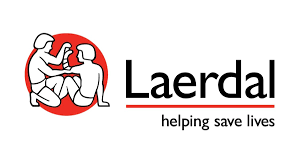 Health Outcomes AgendaGain knowledge about healthcare disparity statistics Identify harmful biases in healthcare. Understand how bias affects the care of patient and their outcomesRecognize the importance of creating a safe, brave environment during prebriefingIncrease educator’s comfort level for facilitating simulations with DEI contentLearn key phrases to use during difficult conversations during the DEI simulation processIdentify resources at learner’s facility that can assist in supporting DEI simulations	Your Laerdal Educational Representative has multiple 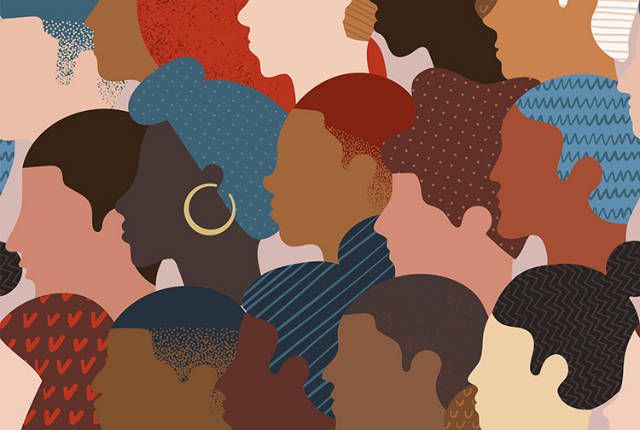 	responsibilities during the Equitable Health Course:Help you understand Laerdal Resources.Conduct an interactive agenda to optimizeyour understanding of the Equitable Healthtraining and facilitate discussions about biases and their effects on patients and their outcomes utilizing a safe environment during simulations and debriefing to meet your program goals.